 Sorumlu (Pozisyon)                                        İş Akış Adımları                                            İlgili Doküman/Kayıtlar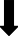 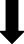 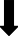 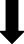 Akademik takvimde belirtilen süre içerisindeilgili Eğitim-Öğretim yarıyılına ait derslerÖğrenci Bilgi Sisteminde açılır.Öğrenciler, Öğrenci Bilgi Sistemi üzerinden kayıtlanmak istedikleri dersleri seçerek danışman onayına gönderir.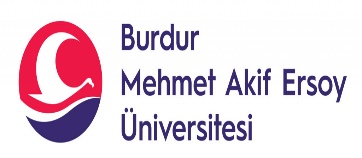 BURDUR MEHMET AKİF ERSOY ÜNİVERSİTESİÖğrenci İşleri Daire BaşkanlığıDERS KAYIT/ KAYIT YENİLEME İŞ AKIŞIDoküman NoBURDUR MEHMET AKİF ERSOY ÜNİVERSİTESİÖğrenci İşleri Daire BaşkanlığıDERS KAYIT/ KAYIT YENİLEME İŞ AKIŞIİlk Yayın Tarihi07.11.2023BURDUR MEHMET AKİF ERSOY ÜNİVERSİTESİÖğrenci İşleri Daire BaşkanlığıDERS KAYIT/ KAYIT YENİLEME İŞ AKIŞIRevizyon Tarihi07.11.2023BURDUR MEHMET AKİF ERSOY ÜNİVERSİTESİÖğrenci İşleri Daire BaşkanlığıDERS KAYIT/ KAYIT YENİLEME İŞ AKIŞIRevizyon NoBURDUR MEHMET AKİF ERSOY ÜNİVERSİTESİÖğrenci İşleri Daire BaşkanlığıDERS KAYIT/ KAYIT YENİLEME İŞ AKIŞISayfa No1HazırlayanKontrolOnayBilgisayar İşletmeni     Berna YALÇINDAĞÖğr. Gör. Dr. Fatma Esin KURTÖğrenci İşleri Daire Başkanı Zuhal ÖZDEMİR